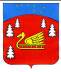 ПОСТАНОВЛЕНИЕ         АДМИНИСТРАЦИИ	МУНИЦИПАЛЬНОГО ОБРАЗОВАНИЯ	КРАСНООЗЕРНОЕ СЕЛЬСКОЕ ПОСЕЛЕНИЕ              МУНИЦИПАЛЬНОГО ОБРАЗОВАНИЯ ПРИОЗЕРСКИЙ МУНИЦИПАЛЬНЫЙ РАЙОН         ЛЕНИНГРАДСКОЙ ОБЛАСТИот  05 ноября  2013 года                            № 124В соответствии со статьями 172, 179 Бюджетного кодекса Российской Федерации, администрация муниципального образования Красноозерное сельское поселение муниципального образования Приозерский муниципальный район  Ленинградской области ПОСТАНОВЛЯЕТ:1. Утвердить Перечень муниципальных программ муниципального образования Красноозерное сельское поселение муниципального образования Приозерский муниципальный район Ленинградской области (Приложение).2. Настоящее постановление разместить на официальном сайте администрации муниципального образования Красноозерное сельское поселение муниципального образования Приозерский муниципальный район Ленинградской области.3. Контроль за исполнением постановления оставляю за собой.Глава администрации                                                                                    Ю.Б.ЗаремскийМО Красноозерное сельское поселениеИсп. Смирнова Н.Г. (67-525)Разослано: дело-2, прокуратура -1Утвержденпостановлением администрациимуниципального образования Красноозерноесельское поселение муниципального образованияПриозерский муниципальный районЛенинградской областиот 05 ноября  2013 года № 124(Приложение)Перечень муниципальных программ муниципального образования Красноозерное сельское поселение МО  Приозерский муниципальный район Ленинградской областиОб утверждении Перечня муниципальных программ муниципального образования Красноозерное сельское поселение  муниципального образования Приозерский муниципальный район Ленинградской областиНаименование программыОтветственный исполнительОсновные направления социально-экономического развития и реализуемые подпрограммыРазвитие культуры и физической культуры в муниципальном образовании Красноозерное сельское поселение муниципального образования Приозерский муниципальный район Ленинградской областиКМУК Красноозерненское клубное объединениеОсновные направления:- развитие физической культуры среди различных групп населения;- развитие массового детско-юношеского спорта; - военно-патриотическое воспитание молодежи средствами физической культуры ;- развитие адаптивной физической культуры организация досуга.развитие культурно -досуговой деятельности развитие библиотечного обслуживанияРазвитие автомобильных дорог муниципального образования Красноозерное сельское поселение муниципального образования Приозерский муниципальный район Ленинградской области на 2014 годАдминистрация муниципального образования  Красноозерное сельское поселение муниципального образования Приозерский муниципальный район Ленинградской областиОсновные направления:повышение уровня содержания автомобильных дорог местного значенияобеспечение безопасности дорожного движения на территории муниципального образования сохранение и совершенствование сети автомобильных дорог местного значенияБлагоустройство территории муниципального образования Красноозерное сельское поселение муниципального образования Приозерский муниципальный район Ленинградской области на 2014 годАдминистрация муниципального образования  Красноозерное сельское поселение муниципального образования Приозерский муниципальный район Ленинградской областиОсновные направления:приведение в качественное состояние элементов благоустройства населенных пунктовпривлечение жителей к участию а решении проблем благоустройства населенных пунктовулучшение экологической обстановки и сохранение природных комплексов для обеспечения условий жизнедеятельности Обеспечение устойчивого функционирования и развития коммунальной инфраструктуры и повышение энергоэффективности в  муниципальном образовании Красноозерное  сельское поселение муниципального образования Приозерский муниципальный район Ленинградской области на 2014 год»Администрация муниципального образования  Красноозерное сельское поселение муниципального образования Приозерский муниципальный район Ленинградской областиОсновные направления:- реализация организационных мероприятий по энергосбережению и повышению энергетической эффективности;- оснащение приборами учета используемых энергетических ресурсов;- повышение эффективности системы теплоснабжения;- повышение эффективности системы электроснабжения;- повышение эффективности системы водоснабжения и водоотведения;- обеспечение населения чистой водой входит в число приоритетов долгосрочного социально-экономического развития поселения, ее решение позволяет обеспечить возможность для улучшения качества жизни населения, предотвратить чрезвычайные ситуации, связанные с функционированием систем водоснабжения, водоотведения и очистки сточных вод, создать условия для эффективного функционирования и устойчивого развития организаций.- модернизация объектов коммунальной инфраструктуры, связанная с реконструкцией существующих объектов с высоким уровнем износа; строительство новых объектов, взамен  существующих с высоким уровнем износа, в том числе, с учетом перспективного развития;-снижение удельных издержек при оказании жилищно-коммунальных услуг;- расширение практики применения энергосберегающих технологий при модернизации и реконструкции основных фондов объектов энергетики и коммунального комплекса;- обеспечение надежности и эффективности   поставки коммунальных ресурсов;- газификация многоквартирных и  индивидуальных жилых домов на территории муниципального образования.Обеспечение качественным жильем граждан на территории муниципального образования Красноозерное сельское поселение муниципального образования Приозерский муниципальный район Ленинградской области на 2014 годАдминистрация муниципального образования  Красноозерное сельское поселение муниципального образования Приозерский муниципальный район Ленинградской областиОсновные направления:-обеспечение мероприятий по проектированию, строительству и содержанию инженерной и транспортной инфракструктуры на земельных участках предоставленных членам многодетных семей, молодым специалистам, членгам молодых семей.- применение энергосберегающих технологий при модернизации и реконструкции основных фондов объектов энергетики и коммунального комплекса- капитальный ремонт многоквартирных домовРазвитие муниципальной службы в  муниципальном образовании    Красноозерное сельское поселение муниципального образования Приозерский муниципальный район Ленинградской области Администрация муниципального образования  Красноозерное сельское поселение муниципального образования Приозерский муниципальный район Ленинградской областиОсновные направления:- повышение эффективности деятельности органов местного самоуправления;- развитие муниципальной службы и повышение квалификации кадров органов местного самоуправления.